AGENDA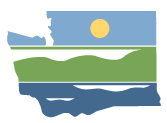 WRIA 14 Watershed Restoration and Enhancement Committee meetingSeptember 12, 2019 | 9:00 a.m.-12:30 p.m. | committee website LocationMason County Public Works100 Public Works Dr. 
Shelton, WA 98584Committee ChairAngela Johnsonangela.johnson@ecy.wa.govHandoutsRevised TimelineWorkgroup Meeting SummaryWelcome
9:00 a.m. | 5 minutes | GulickApproval of August Meeting Summary
9:05 a.m. | 10 minutes | Gulick | DecisionUpdates and Announcements
9:15 a.m. | 15 minutes | JohnsonHandouts: Revised timelineWorkgroup Report and Growth Projection Update
9:30 a.m. | 45 minutes | Johnson and Workgroup Members | DiscussionHandouts: Workgroup meeting summaryConsumptive Use Presentation
10:15 a.m. | 45 minutes | HDR | PresentationOverview presentation of consumptive use and how the WREC will use this informationBreak 11:00 a.m. (10 minutes)NEB and Plan Outline
11:10 a.m. | 30 minutes | Johnson | PresentationAngela will talk through the final NEB guidance document, and discuss how this will factor into the development of the plan. Projects
11:40 a.m. | 30 minutes | JohnsonCommittee discussion to reflect on site visits from last month’s field trip, brainstorm project types, project phasing, and project evaluation criteria, etc.Public Comment
12:10 p.m. | 10 minutes | GulickNext Steps and Adjournment12:20 p.m. | 10 minutes | JohnsonNext meeting –October 10, 2019 9:00 a.m. to 12:30 p.m., Mason County Public Works